Morris & District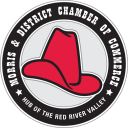 Chamber of CommerceMinutesJanuary 14, 2019 Georges RestaurantIn attendance Cheryl Crick (Administrative Assistant), Pat Schmitke (President), Helga Hoppner (Director), Ruth Murray (Director), Tara Mills(Director), Melissa Marion, Don Plett, Christel Edel, Chris Hamblin, Lorne Hamblin Regular Meeting Called to order at 12:07, Agenda- Approved by Ruth    , 2nd by Chris HamblinMinutes –  Minutes moved by Melissa Marion, 2nd by Ruth MurrayCorrespondence- Went over emails and mail. General Emails and Response Treasurer Report- Helga Hoeppner-  Helga went over the financial statement and answered some questions executive had. Administrative Assistant Report- Cheryl Crick-  General office duties, Elfie Selfie Contest , AGM & Awards Night, Chamber BucksMembership Report- Kathy Corbel -  N/ATourism Report- Tara Mills-  Tara has been looking into the Morris tourism plan.  We had Vern MayExecutive Director, ,Portage Regional Economic Development come speak to us about the advertising in their new guide for the area.  They are putting a pamphlet/booklet about the communities and Morris will be a star feature town.  They will be promoting this in many different trade shows across Manitoba and North Dakota. Tara will put together some pictures and get an advertisement summitted to them.Special Event Report- Justin Voris-  N/AMorris Multiplex Report- Melissa Marion spoke about the upcoming winter carnival they are planning.  Looking to see if the Morris Chamber would like to sponsor the event like we have in the past.  Motion: Ruth motioned to have the Morris Chamber sponsor the Winter Carnival for $150.00. 2nd by Don Plett CarriedTown of Morris Report- Ruth Murray- She attended the Red River Valley Basin in Grand Forks, She put together a tourism package from our community to be given there.President Report- Pat Schmitke- NAMembers at Large ReportValley Ag Report- Christelle Edel spoke about the AGM on December 6,2018. They had a great turnout and 47 memberships were purchased.  Lorne & Chris Hamblin- Spoke about the Deaf Curling Program that is coming to our community for the next 4 years.  This will be great for the economy and business of the community.  There will also be a fun curling league for businesses on Mondays from 7:00-8:30 PM.  Great way to get out and mingle with other Chamber Members.Old BusinessAGM & Awards-  The event is planned for January 18,2019. Cheryl has most of the planning done.  Bigway & Santa Lucia are catering the event.  Awards have been order. Chamber Selfie Elfie Contest-  Was a success. Everyone in the community seemed to enjoy this activity. Was well received by customers and business. Christmas Lights- Was successful again this year!2019 Central Manitoba Visitor Guide- Vern May from the Pembina Valley Tourism spoke about new guide. He spoke about its not just for summer, 12000 guides will be printed, Morris will be a star attraction in the province.  It will be promoted by social media, blogging etc…New Business1)Chamber Bucks Revamp-  Cheryl has been working on doing a revamp on the Chamber Bucks.  She will put a few more ideas together with Melissa Marion and will bring it back to executive.Adjournment of meeting at  1:11 PMNext meeting will be Monday January 14, 2018 Morris Multiplex Canteen